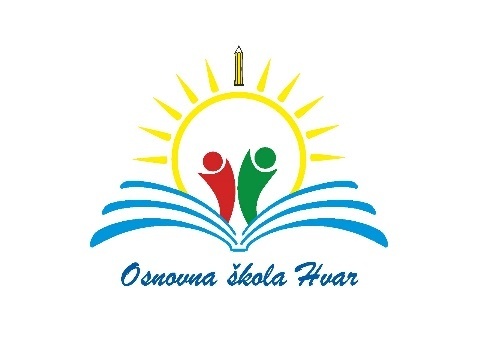 DODATNI OBRAZOVNI MATERIJALIPREDMETRAZREDNAZIV DODATNOG MATERIJALAIZDAVAČHrvatski jezik2 aPčelica 2 – radne bilježnice, komplet  1.i 2. dioŠkolska knjigaMatematika2 aMatematička mreža 2, radna bilježnicaŠkolska knjigaPriroda i društvo2 aEureka 2, radna bilježnicaŠkolska knjiga